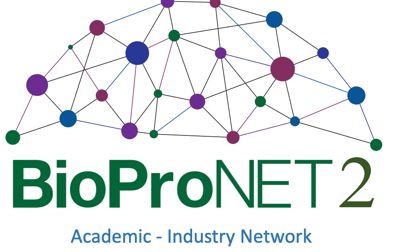 Investigating Enzymatic Methods for Preparation of Protein Conjugates. Morgan et al, University of LeedsLung cancer survival prediction using PCA and RF feature selection on multi-omics data integration. Moon et al, Teeside UniversitySolution structures of deglycosylated human IgG1 reveal the role of CH2 glycans in its conformation. Spiteri et al, University College LondonDownregulation by organic nitrogen of AOX1 promoter used for controlled expression of foreign genes in the yeast Pichia pastoris Velastegui et al, University of LiegeCellular responses to therapeutic protein secretion and secretion system overloading in E. coli. Selerio et al, University of Sheffield/FDBImplementing PAT for single-pass tangential flow ultrafiltration for continuous manufacturing of monoclonal antibodies using Near Infrared Spectroscopy (NIRS). Thakur et al, Indian Institute of Technology- Delhi, India Using the RUSH System to Investigate the Kinetics of the Mammalian Secretory Pathway. Downes et al, University of ManchesterStructural dynamics and stability of botulinum neurotoxins. Bottemly et al, University of Exeter/ IpsenAAV infectivity assay using flow cytometry. T Witkos et al, AstraZeneca, Cambridge, UK and Gaithersburg, USAQuality by design and techno-economic modelling of RNA vaccine production. Kis et al, Imperial College LondonHigh yielding plant-based production of biologics. Fowler et al, Leaf Expression Systems LtdDeveloping novel biosensors for monitoring antibody production in CHO cells. Willmott et al, University of Sheffield/ GSKA novel strategy for developing cost-effective biosimilar in the microbial system. Priyanka et al, Indian Institute of Technology- Delhi, IndiaApplication of analytical platform for mAb biosimilarity assessment: Trastuzumab and Rituximab as a case study. Joshi et al, Indian Institute of Technology- Delhi, IndiaBioproducts of Microalgae. Velasquez-Orta et al, Newcastle University